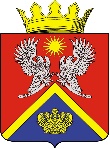 АДМИНИСТРАЦИЯ СУРОВИКИНСКОГО МУНИЦИПАЛЬНОГО РАЙОНА ВОЛГОГРАДСКОЙ ОБЛАСТИПРОЕКТ ПОСТАНОВЛЕНИЯот _____________                               № _____О внесении изменений в постановление администрации Суровикинского муниципального района Волгоградской области от 26.12.2016 № 1493«Об утверждении Положения об обеспечении питанием обучающихся в муниципальных общеобразовательных организациях Суровикинского муниципального района Волгоградской области, реализующих программы начального общего, основного общего и среднего общего образования»В соответствии с Федеральным законом от 29.12.2012 № 273-ФЗ «Об образовании в Российской Федерации», Законом Волгоградской области от 31.12.2015 № 246-ОД «Социальный кодекс Волгоградской области», приказом комитета образования, науки и молодежной политики Волгоградской области от 31.10.2023 № 100 «Об утверждении размера стоимости бесплатного горячего питания, предусматривающего наличие горячего блюда, не считая горячего напитка, не менее одного раза в день, на одного обучающегося в день», руководствуясь Уставом Суровикинского муниципального района Волгоградской области, администрация Суровикинского муниципального района Волгоградской области постановляет:1. Внести в постановление администрации Суровикинского муниципального района Волгоградской области от 26.12.2016 № 1493 «Об утверждении положения об обеспечении питанием обучающихся в муниципальных общеобразовательных организациях Суровикинского муниципального района Волгоградской области, реализующих программы начального общего, основного общего и среднего общего образования» (далее – постановление) следующее изменение:в пункте 3.12:в абзаце втором слова «20 рублей 22 копеек» заменить словами «21 рубль 47 копеек»;в абзаце третьем слова «40 рублей 97 копейки» заменить словами «39 рублей 72 копейки».2. Настоящее постановление вступает в силу 01 января 2024 г. и подлежит официальному опубликованию в общественно-политической газете Суровикинского района Волгоградской области «Заря».3. Контроль исполнения настоящего постановления возложить на заместителя главы Суровикинского муниципального района Волгоградской области по финансам и экономике Чистову Г.А. Глава Суровикинского муниципального района                                                              Р.А. Слива